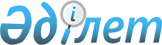 2006/2007 оқу жылына кәсіптік жоғары білімді мамандар даярлауға арналған мемлекеттік білім беру тапсырысы туралыҚазақстан Республикасы Білім және ғылым министрінің 2006 жылғы 6 маусымдағы N 312 Бұйрығы. Қазақстан Республикасының Әділет министрлігінде 2006 жылғы 20 маусымда тіркелді. Тіркеу N 4261



      "Республикалық бюджеттен қаражат алатын білім беру ұйымдарында кәсіптік орта білімді, кәсіптік жоғары білімді жоғары оқу орындарында және ғылыми ұйымдарда жоғары оқу орнынан кейінгі кәсіптік білімді мамандар даярлауға 2006/2007 оқу жылына арналған мемлекеттік білім беру тапсырыстарын бекіту туралы" Қазақстан Республикасы Үкіметінің 2006 жылғы 31 мамырдағы N 485 
 қаулысын 
 іске асыру мақсатында 

БҰЙЫРАМЫН:




      1. Қоса беріліп отырған:



      1) 2006/2007 оқу жылына арналған күндізгі оқу нысанындағы мамандықтар бөлінісінде кәсіптік жоғары білімді мамандарды даярлауға арналған мемлекеттік білім беру 
 тапсырысы 
;



      2) 2006/2007 оқу жылына арналған сырттай оқу нысанындағы мамандықтар бөлінісінде кәсіптік жоғары білімді мамандарды даярлауға арналған мемлекеттік білім беру 
 тапсырысы 
 бекітілсін.



      2. Жоғары және жоғары оқу орнынан кейінгі білім департаменті (М.Нұрғожин) жоғары оқу орындарының арасында мемлекеттік білім беру тапсырысын орналастыру жөніндегі конкурстық комиссияның жұмысын белгіленген тәртіппен ұйымдастырсын.



      3. Жоғары және жоғары оқу орнынан кейінгі білім департаменті (М.Нұрғожин) Қазақстан Республикасы Білім және ғылым министрлігінің Білім беру мен тестілеудің мемлекеттік стандарттарының ұлттық орталығымен (Т.Балықбаев) бірлесе отырып:



      1) таңдаған мамандығы бойынша кәсіптік жоғары білім алуға ниет білдірген азаматтарды мемлекеттік сертификатты берумен қатар кешенді тестілеуді өткізсін;



      2) мемлекеттік білім беру гранттарын тағайындау конкурсына қатысу үшін ұлттық бірыңғай тестілеуден немесе кешенді тестілеуден өткен талапкерлерден өтініштерін қабылдауды ұйымдастырсын және өткізсін.



      4. Қазақстан Республикасы Білім және ғылым министрлігінің конкурстық комиссиясы бекітілген мемлекеттік білім беру тапсырысының шегінде нақты мамандықтар және тіл бөлімшелері бойынша мемлекеттік білім беру гранттарын тағайындауды мемлекеттік сертификаттардың баллдарына сәйкес конкурстық негізде іске асырсын.



      5. Жоғары оқу орындарының қабылдау комиссиялары Қазақстан Республикасының жоғары оқу орындарына қабылдаудың үлгі ережесінде белгіленген мерзімде мемлекеттік білім беру гранттарының иегерлерін студенттер қатарына қабылдауды жүргізсін және Қазақстан Республикасы Білім және ғылым министрлігіне қабылдау туралы бұйрықтардың көшірмелерін жіберсін.



      6. Бюджеттік департаменті (Т.Нұрғожаева) мемлекеттік білім беру тапсырысы бойынша қабылданған студенттер контингентінің негізінде жоғары оқу орындарын қаржыландыруды жүзеге асырсын.



      7. Жоғары және жоғары оқу орнынан кейінгі білім департаменті (М.Нұрғожин) осы бұйрықтың Қазақстан Республикасы Әділет министрлігінде мемлекеттік тіркелуін қамтамасыз етсін.



      8. Осы бұйрықтың орындалуын бақылауды өзіме қалдырамын.



      9. Осы бұйрық ресми жарияланған күнінен бастап қолданысқа енгізіледі.


      


Министр





                                           Қазақстан Республикасы



                                        Білім және ғылым Министрінің



                                           2006 жылғы 6 маусымдағы



                                          N 312 бұйрығына 1-қосымша

      


Ескерту: 1-қосымша өзгертулер енгізілді - ҚР Білім және ғылым министрінің 2006 жылғы 14 қарашадағы


 
 N 578 
 


(қолданысқа енгізілу тәртібін 


 3-тармақтан 


 қараңыз) бұйрығымен


.


2006/2007 оқу жылына арналған күндізгі оқу нысанындағы




мамандықтар бөлінісінде кәсіптік жоғары білімді мамандар




даярлауға арналған мемлекеттік білім беру тапсырысы


           

Қазақ ұлттық музыка академиясы


     

Құрманғазы атындағы Қазақ ұлттық консерваториясы      


     

 Т. Жүргенов атындағы Қазақ ұлттық өнер академиясы



           Қазақ-Британ техникалық университеті      



      Мәскеу авиациялық институтының "Восход" филиалы      





                                           Қазақстан Республикасы



                                        Білім және ғылым Министрінің



                                           2006 жылғы 6 маусымдағы



                                          N 312 бұйрығына 2-қосымша


     2006/2007 оқу жылына арналған сырттай оқу нысанындағы




    мамандықтар бөлінісінде кәсіптік жоғары білімді мамандар




      даярлауға арналған мемлекеттік білім беру тапсырысы 


                

Магистратураға қабылдау


					© 2012. Қазақстан Республикасы Әділет министрлігінің «Қазақстан Республикасының Заңнама және құқықтық ақпарат институты» ШЖҚ РМК
				
Шифр

Мамандықтардың



атауы

Мемлекеттік білім



беру гранттары

Мемлекеттік білім



беру гранттары

Мемлекеттік білім



беру гранттары

Мемлекеттік білім



беру гранттары

Мемлекеттік білім



беру гранттары

Мемлекеттік білім



беру гранттары

Мемлекеттік білім



беру гранттары

Шифр

Мамандықтардың



атауы

Жиынтығы

толық оқу

толық оқу

толық оқу

қысқартылған



оқу

қысқартылған



оқу

қысқартылған



оқу

Шифр

Мамандықтардың



атауы

барлығы

қазақ

орыс

барлығы

қазақ

орыс

1. Білім беру

1. Білім беру

1. Білім беру

1. Білім беру

1. Білім беру

1. Білім беру

1. Білім беру

1. Білім беру

1. Білім беру

050101

Мектепке дейінгі оқыту және тәрбиелеу

220

180

100

80

40

25

15

050102

Бастауыш оқытудың педагогикасы мен әдістемесі

320

240

140

100

80

50

30

050103

Педагогика және психология

350

330

180

150

20

20

050104

Бастапқы әскери дайындық

230

230

130

100

050105

Дефектология

180

180

100

80

050106

Музыкалық білім

260

220

120

100

40

25

15

050107

Бейнелеу өнері және сызу

320

240

140

100

80

40

40

050108

Денешынықтыру және спорт

480

400

230

170

80

40

40

050109

Математика

580

500

270

230

80

40

40

050110

Физика

400

360

200

160

40

25

15

050111

Информатика

580

500

280

220

80

40

40

050112

Химия

390

390

200

190

050113

Биология

320

320

180

140

050114

Тарих

360

360

200

160

050115

Құқық және экономика негіздері

344

344

200

144

050116

География

320

320

200

120

050117

Қазақ тілі мен әдебиеті

480

400

400

80

80

050118

Орыс тілі мен әдебиеті

280

220

220

60

60

050119

Шет тілі: екі шет тілі, ағылшын тілі

660

600

350

250

60

40

20

050119

Шет тілі: екі шет тілі, неміс тілі

90

90

50

40

050119

Шет тілі: екі шет тілі, француз тілі

90

90

50

40

050120

Кәсіптік білім

500

410

205

205

90

60

30

Сомасы

7754

6924

3925

2999

830

485

345

Жетім балалар үшін квота (1%)

80

I, II топтағы мүгедектер, бала кезінен мүгедектер, мүгедек балалар арасынан шыққан азаматтар үшін квота (0,5 пайыз)

40

Қазақстан Республикасының азаматы болып табылмайтын ұлты қазақ адамдарға квота (2 %)

161

Ведомоствоаралық келісімдер бойынша келген шетел азаматтар үшін квота

15

Барлығы

8050

2. Гуманитарлық ғылымдар

2. Гуманитарлық ғылымдар

2. Гуманитарлық ғылымдар

2. Гуманитарлық ғылымдар

2. Гуманитарлық ғылымдар

2. Гуманитарлық ғылымдар

2. Гуманитарлық ғылымдар

2. Гуманитарлық ғылымдар

2. Гуманитарлық ғылымдар

050201

Философия

40

40

25

15

050202

Халықаралық қатынастар

80

80

45

35

050203

Тарих

80

80

50

30

050204

Мәдениеттану

50

50

35

15

050205

Филология: ағылшын тілі

40

40

20

20

050205

Филология: неміс тілі

20

20

10

10

050205

Филология: француз тілі

15

15

10

5

050205

Филология: қазақ тілі

100

100

100

050205

Филология: орыс тілі

70

70

70

050205

Филология: араб тілі

20

20

15

5

050205

Филология: түрік тілі

15

15

10

5

050205

Филология: корей тілі

15

15

10

5

050205

Филология: қытай тілі

15

15

10

5

050205

Филология: жапон тілі

15

15

10

5

050205

Филология: парсы тілі

15

15

10

5

050205

Филология: өзбек тілі

10

10

5

5

050205

Филология: ұйғыр тілі

10

10

0

10

050205

Филология: үнді тілі

5

5

5

0

050206

Дінтану

30

30

20

10

050207

Аударма ісі

100

100

70

30

050208

Археология және этнология

27

27

17

10

Сомасы

772

772

477

295

Жетім балалар үшін квота (1 %)

8

І, II топтағы мүгедектер, бала кезінен мүгедектер, мүгедек балалар арасынан шыққан азаматтар үшін квота (0,5 %)

4

Қазақстан Республикасының азаматы болып табылмайтын ұлты қазақ адамдарға квота (2 %)

16

Барлығы

800

3. Құқық

3. Құқық

3. Құқық

3. Құқық

3. Құқық

3. Құқық

3. Құқық

3. Құқық

3. Құқық

050301

Құқықтану

108

108

68

40

050302

Халықаралық құқық

55

55

30

25

050303

Құқық қорғау қызметі

20

20

15

5

050304

Кеден ісі

20

20

15

5

Сомасы

203

203

128

75

Жетім балалар үшін квота (1 %)

2

I, II топтағы мүгедектер, бала кезінен мүгедектер, мүгедек балалар арасынан шыққан азаматтар үшін квота (0,5 %)

1

Қазақстан Республикасының азаматы болып табылмайтын ұлты қазақ адамдарға квота (2 %)

4

Барлығы

210

4. Өнер

4. Өнер

4. Өнер

4. Өнер

4. Өнер

4. Өнер

4. Өнер

4. Өнер

4. Өнер

050402

Аспаптық орындау

20

20

15

5

050403

Вокалдық өнер

15

15

10

5

050404

Дәстүрлік музыка өнері

15

15

15

0

050406

Режиссура

15

15

10

5

050409

Хореография

15

15

10

5

050413

Сурет салу

18

18

10

8

050414

Графика

15

15

10

5

050417

Декоративтік өнер

20

20

15

5

050418

Кітапханатану және библиография

25

25

15

10

050419

Мұражай ісі және ескерткіштерді қорғау

20

20

15

5

050420

Сәулет

30

30

20

10

050421

Дизайн

30

30

20

10

050422

Баспа ісі

15

15

10

5

Сомасы

253

253

175

78

Жетім балалар үшін квота (1 %)

2

I, II топтағы мүгедектер, бала кезінен мүгедектер, мүгедек балалар арасынан шыққан азаматтар үшін квота (0,5 %)

1

Қазақстан Республикасының азаматы болып табылмайтын ұлты қазақ адамдарға квота (2 %)

4

Барлығы

260

5. Әлеуметтік ғылымдар және бизнес

5. Әлеуметтік ғылымдар және бизнес

5. Әлеуметтік ғылымдар және бизнес

5. Әлеуметтік ғылымдар және бизнес

5. Әлеуметтік ғылымдар және бизнес

5. Әлеуметтік ғылымдар және бизнес

5. Әлеуметтік ғылымдар және бизнес

5. Әлеуметтік ғылымдар және бизнес

5. Әлеуметтік ғылымдар және бизнес

050501

Социология

40

40

30

10

050502

Политология

50

40

30

10

050503

Психология

40

40

30

10

050504

Журналистика

70

70

45

25

050505

Аймақтану

40

50

35

15

050506

Экономика

100

100

65

35

050507

Менеджмент

90

90

50

40

050508

Есеп және аудит

70

70

45

25

050509

Қаржы

76

76

50

26

050510

Мемлекеттік және жергілікті басқару

60

60

35

25

050511

Маркетинг

60

60

35

25

Сомасы

696

696

450

246

Жетім балалар үшін квота (1 %)

7

I, II топтағы мүгедектер, бала кезінен мүгедектер, мүгедек балалар арасынан шыққан азаматтар үшін квота (0,5 %)

3

Қазақстан Республикасының азаматы болып табылмайтын ұлты қазақ адамдарға квота (2 %)

14

Барлығы

720

6. Жаратылыстану ғылымдары

6. Жаратылыстану ғылымдары

6. Жаратылыстану ғылымдары

6. Жаратылыстану ғылымдары

6. Жаратылыстану ғылымдары

6. Жаратылыстану ғылымдары

6. Жаратылыстану ғылымдары

6. Жаратылыстану ғылымдары

6. Жаратылыстану ғылымдары

050601

Математика

120

120

70

50

050602

Информатика

207

207

130

77

050603

Механика

80

80

40

40

050604

Физика

120

120

70

50

050605

Ядролық физика

70

70

40

30

050606

Химия

90

90

55

35

050607

Биология

90

90

50

40

050608

Экология

110

110

65

45

050609

География

65

65

40

25

050610

Гидрометеорология

50

50

30

20

050611

Астрономия

40

40

25

15

Сомасы

1042

1042

615

427

Жетім балалар үшін квота (1 %)

11

I, II топтағы мүгедектер, бала кезінен мүгедектер, мүгедек балалар арасынан шыққан азаматтар үшін квота (0,5 %)

5

Қазақстан Республикасының азаматы болып табылмайтын ұлты қазақ адамдарға квота (2 %)

22

Барлығы

1080

7. Техникалық ғылымдар және технологиялар

7. Техникалық ғылымдар және технологиялар

7. Техникалық ғылымдар және технологиялар

7. Техникалық ғылымдар және технологиялар

7. Техникалық ғылымдар және технологиялар

7. Техникалық ғылымдар және технологиялар

7. Техникалық ғылымдар және технологиялар

7. Техникалық ғылымдар және технологиялар

7. Техникалық ғылымдар және технологиялар

050701

Биотехнология

300

300

180

120

050702

Автоматтандыру және басқару

300

300

180

120

050703

Ақпараттық жүйелер

300

300

180

120

050704

Есептеу техникасы және бағдарламалық қамтамасыз ету

600

600

340

260

050705

Математикалық және компьютерлік моделдеу

60

60

40

20

050706

Геология және пайдалы қазбалар кен орындарын барлау

290

290

170

120

050707

Тау-кен ісі

420

420

240

180

050708

Мұнай-газ ісі

500

500

260

240

050709

Металлургия

600

600

320

280

050710

Материалтану және жаңа материалдар технологиясы

155

155

90

65

050711

Геодезия және картография

120

120

70

50

050712

Машина жасау

650

650

400

250

050713

Көлік, көлік техникасы және технологиялары

550

550

300

250

050714

Авиациялық техника және технологиялары

150

150

75

75

050715

Теңіз техникасы мен технологиялары

100

100

50

50

050716

Приборлар жасау

380

380

220

160

050717

Жылу энергетикасы

300

300

160

140

050718

Электр энергетикасы

400

400

220

180

050719

Радиотехника, электроника және телекоммуникациялар

440

440

250

190

050720

Бейорганикалық заттардың химиялық технологиясы

280

280

150

130

050721

Органикалық заттардың химиялық технологиясы

280

280

150

130

050722

Полиграфия

70

70

40

30

050723

Техникалық физика

90

90

45

45

050724

Техникалық машиналар және жабдықтар

625

625

320

305

050725

Ағаш өңдеу технологиясы

100

100

60

40

050726

Жеңіл және тоқу өнеркәсібі тауарлары мен бұйымдарының технологиясы

 400

400 

 232

 168

050727 

Азық-түлік тағамдары технологиясы  

300 

300

160 

 140

050728

Өңдеу өндірістерініңтехнологиясы 

300

300

160 

140 

050729

Құрылыс

745

745

390

355

050730

Құрылыс материалдарын, бұйымдарын және констукцияларын өндіру

242

242

130

112

050731

Қоршаған ортаны қорғау және өмір тіршілігінің қауіпсіздігі

260

260

145

115

050732

Стандарттау, метрология және сертификаттау

250

250

140

110

Сомасы

10557

10557

5867

4690

Жетім балалар үшін квота (1 %)

109

I, II топтағы мүгедектер, бала кезінен мүгедектер, мүгедек балалар арасынан шыққан азаматтар үшін квота (0,5 %)

55

Қазақстан Республикасының азаматы болып табылмайтын ұлты қазақ адамдарға квота (2 %)

219

<*> 


алынып тасталды - ҚР Білім және ғылым министрінің 2006 жылғы 14 қарашадағы N 578 бұйрығымен


.

<*> 


алынып тасталды - ҚР Білім және ғылым министрінің 2006 жылғы 14 қарашадағы N 578 бұйрығымен


.

<*> 


алынып тасталды - ҚР Білім және ғылым министрінің 2006 жылғы 14 қарашадағы N 578 бұйрығымен


.

<*> 


алынып тасталды - ҚР Білім және ғылым министрінің 2006 жылғы 14 қарашадағы N 578 бұйрығымен


.

<*> 


алынып тасталды - ҚР Білім және ғылым министрінің 2006 жылғы 14 қарашадағы N 578 бұйрығымен


.

<*> 


алынып тасталды - ҚР Білім және ғылым министрінің 2006 жылғы 14 қарашадағы N 578 бұйрығымен


.

<*> 


алынып тасталды - ҚР Білім және ғылым министрінің 2006 жылғы 14 қарашадағы N 578 бұйрығымен


.

<*> 


алынып тасталды - ҚР Білім және ғылым министрінің 2006 жылғы 14 қарашадағы N 578 бұйрығымен


.

Барлығы

10940

8. Ауылшаруашылық ғылымдары

8. Ауылшаруашылық ғылымдары

8. Ауылшаруашылық ғылымдары

8. Ауылшаруашылық ғылымдары

8. Ауылшаруашылық ғылымдары

8. Ауылшаруашылық ғылымдары

8. Ауылшаруашылық ғылымдары

8. Ауылшаруашылық ғылымдары

8. Ауылшаруашылық ғылымдары

050801

Агрономия

444

444

290

154

050802

Зоотехния

140

140

90

50

050803

Аң өсіру және аңшылық

40

40

25

15

050804

Балық шаруашылығы

100

100

65

35

050805

Судың ресурстары және суды қолдану

140

140

80

60

050806

Агроинженерия

255

255

150

105

050807

Орман шаруашылық ісі

120

120

70

50

050808

Топырақтану және агрохимия

130

130

80

50

Сомасы

1369

1369

850

519

Жетім балалар үшін квота (1 %)

14

I, II топтағы мүгедектер, бала кезінен мүгедектер, мүгедек балалар арасынан шыққан азаматтар үшін квота (0,5 %)

7

Қазақстан Республикасының азаматы болып табылмайтын ұлты қазақ адамдарға квота (2 %)

28

Ведомоствоаралық келісімдер бойынша келген шетел азаматтар үшін квота

2

Барлығы

1420

9. Қызмет көрсету

9. Қызмет көрсету

9. Қызмет көрсету

9. Қызмет көрсету

9. Қызмет көрсету

9. Қызмет көрсету

9. Қызмет көрсету

9. Қызмет көрсету

9. Қызмет көрсету

050901

Көлікті пайдалану және жүк қозғалысы мен тасымалдауды ұйымдастыру  

335 

335 

180

155

050902

Туризм  

250 

250

140

110

050903

Жерге орналастыру  

70

70

40

30

050904

Тұрмыстық қызмет көрсету және сервис

90

90

55

35

050905

Әлеуметтік жұмыс

60

60

40

20

050906

Мәдени демалу жұмысы

60

60

40

20

050907

Кадастр

30

30

20

10

050908

Бағалау

40

40

25

15

Сомасы

935

935

540

395

Жетім балалар үшін квота (1 %)

10

I, II топтағы мүгедектер, бала кезінен мүгедектер, мүгедек балалар арасынан шыққан азаматтар үшін квота (0,5 %)

5

Қазақстан Республикасының азаматы болып табылмайтын ұлты қазақ адамдарға квота (2 %)

20

Ведомоствоаралық келісімдер бойынша келген шетел азаматтар үшін квота

5

Барлығы

975

11. Денсаулық сақтау және әлеуметтік қамтамасыз ету (медицина)

11. Денсаулық сақтау және әлеуметтік қамтамасыз ету (медицина)

11. Денсаулық сақтау және әлеуметтік қамтамасыз ету (медицина)

11. Денсаулық сақтау және әлеуметтік қамтамасыз ету (медицина)

11. Денсаулық сақтау және әлеуметтік қамтамасыз ету (медицина)

11. Денсаулық сақтау және әлеуметтік қамтамасыз ету (медицина)

11. Денсаулық сақтау және әлеуметтік қамтамасыз ету (медицина)

11. Денсаулық сақтау және әлеуметтік қамтамасыз ету (медицина)

11. Денсаулық сақтау және әлеуметтік қамтамасыз ету (медицина)

051101

Емдеу ісі

2058

1998

1100

898

60

35

25

051102

Педиатрия

935

915

468

447

20

10

10

051103

Медициналық-профилактикалық іс

147

137

78

59

10

5

5

051104

Стоматология

29

29

20

9

051105

Фармация

69

69

35

34

051106

Шығыс медицинасы

20

20

10

10

051107

Медико-биологиялық іс

30

30

15

15

051108

Мейіркештік іс

80

70

40

30

10

5

5

Сомасы

3368

3268

1766

1502

100

55

45

Жетім балалар үшін квота (1 %)

35

I, II топтағы мүгедектер, бала кезінен мүгедектер, мүгедек балалар арасынан шыққан азаматтар үшін квота (0,5 %)

18

Қазақстан Республикасының азаматы болып табылмайтын ұлты қазақ адамдарға квота (2 %)

70

Ведомоствоаралық келісімдер бойынша келген шетел азаматтар үшін квота

9

Барлығы

3500

12. Ветеринария

12. Ветеринария

12. Ветеринария

12. Ветеринария

12. Ветеринария

12. Ветеринария

12. Ветеринария

12. Ветеринария

12. Ветеринария

051201

Ветеринарлық медицина

330

330

192

138

051202

Ветеринарлық санитария

140

140

86

54

Сомасы

470

470

278

192

Жетім балалар үшін квота (1 %)

5

I, II топтағы мүгедектер, бала кезінен мүгедектер, мүгедек балалар арасынан шыққан азаматтар үшін квота (0,5 %)

2

Қазақстан Республикасының азаматы болып табылмайтын ұлты қазақ адамдарға квота (2 %)

10

Ведомоствоаралық келісімдер бойынша келген шетел азаматтар үшін квота

3

Барлығы

490

Қожа Ахмет Яссауи

 

атындағы Халықаралық Қазақ-Түрік университетінде Түркі Республикасынан, басқа түркі тілдес республикалардан студенттерді оқытуға

200

М.В.Ломоносов атындағы Мәскеу мемлекеттік университетінің Қазақстандағы филиалында студенттерді оқытуға

125

Мәскеу авиациялық институтының "Восход" филиалында студенттерді оқытуға

45

Қазақстан-Британ техникалық университетінде студенттерді оқытуға

200

Тәжікстан Республикасының азаматтарын оқытуға

91

Қырғыз Республикасының азаматтарын оқытуға

34

Өнер жоғары оқу орындарына

600

Жоғары оқу орындарының дайындық бөлімдерінде тыңдаушыларды оқытуға

1700

оның ішінде Қазақстан Республикасының азаматтары болып табылмайтын ұлты қазақ адамдарды оқыту үшін

1500

<*> 


алынып тасталды - ҚР Білім және ғылым министрінің 2006 жылғы 14 қарашадағы N 578 бұйрығымен


.

<*> 


алынып тасталды - ҚР Білім және ғылым министрінің 2006 жылғы 14 қарашадағы N 578 бұйрығымен


.

<*> 


алынып тасталды - ҚР Білім және ғылым министрінің 2006 жылғы 14 қарашадағы N 578 бұйрығымен


.

<*> 


алынып тасталды - ҚР Білім және ғылым министрінің 2006 жылғы 14 қарашадағы N 578 бұйрығымен


.

<*> 


алынып тасталды - ҚР Білім және ғылым министрінің 2006 жылғы 14 қарашадағы N 578 бұйрығымен


.

<*> 


алынып тасталды - ҚР Білім және ғылым министрінің 2006 жылғы 14 қарашадағы N 578 бұйрығымен


.

<*> 


алынып тасталды - ҚР Білім және ғылым министрінің 2006 жылғы 14 қарашадағы N 578 бұйрығымен


.

<*> 


алынып тасталды - ҚР Білім және ғылым министрінің 2006 жылғы 14 қарашадағы N 578 бұйрығымен


.

оның ішінде жетім балаларды оқыту үшін

200

Резерв

50

050401

Музыкатану

2

050402

Аспаптық орындау: фортепиано, ішекті аспаптар, үрлемелі аспаптар

51

050403

Вокалдық өнер

10

050404

Дәстүрлі музыка өнері: халық аспаптары, халық әндері

49

050405

Дирижерлеу (түрлері бойынша)

11

050406

Режиссура

5

050407

Актерлық өнер

17

050408

Эстрадалық өнер

9

050411

Композиция

3

050106

Музыкалық білім беру

7

Сомасы

164

Жетім балалар үшін квота (1 %)

3

I, II топтағы мүгедектер, бала кезінен мүгедектер, мүгедек балалар үшін квота (0,5%)

2

Қазақстан Республикасының азаматы болып табылмайтын ұлты қазақ адамдарға квота (2 %)

1

Барлығы

170

050401

Музыкатану

11

050402

Аспаптық орындау (аспаптардың түрлері бойынша), оның ішінде

69

050403

Вокалдық өнер (вокалдық өнердің түрлері бойынша)

14

050404

Дәстүрлік музыка өнері (түрлері бойынша)

55

050405

Дирижерлеу

10

050411

Композиция

3

050103

Педагогика және психология

10

Сомасы

172

Жетім балалар үшін квота (1 %)

1

I, II топтағы мүгедектер, бала 1 кезінен мүгедектер, мүгедек балалар арасынан шыққан азаматтар үшін квота (0,5 %)

1

Қазақстан Республикасының азаматы болып табылмайтын ұлты қазақ адамдарға квота 2 %)

6

Барлығы

180

050406

Режиссура

44

050407

Актерлық өнер

32

050408

Эстрада өнері

20

050409

Хореография

15

050410

Сценография

22

050412

Оператор өнері

8

050413

Сурет

12

050414

Графика

6

050415

Мүсіндеу*

6

050416

Өнертану

21

050417

Декоративтік өнер

18

050421

Дизайн

31

Сомасы

235

Жетім балалар үшін квота (1 %)

3

I, II топтағы мүгедектер, бала кезінен мүгедектер, мүгедек балалар арасынан шыққан азаматтар үшін квота (0,5 %)

2

Қазақстан Республикасының азаматы болып табылмайтын ұлты қазақ адамдарға квота (2 %)

5 

Ведомоствоаралық келісімдер бойынша келген шетел азаматтар үшін квота

5

Барлығы

250

050507

Менеджмент

10

050509

Қаржы

10

050703

Ақпараттандыру жүйесі

30

050704

Есептеу техникасы және программалық қамтамасыз ету

30

050708

Мұнай-газ ісі

75

050415

Теңіз техникасы мен технологиясы

20

050721

Органикалық заттардың химиялық технологиясы

18

Сомасы

193

Жетім балалар үшін квота (1 %)

2

I, II топтағы мүгедектер, бала кезінен мүгедектер, мүгедек балалар арасынан шыққан азаматтар үшін квота (0,5 %)

1

Қазақстан Республикасының азаматы болып табылмайтын ұлты қазақ адамдарға квота (2 %)

4

Барлығы

200

160906

Ұшатын аппараттарды сынау

20

230101

Есептеу машиналары, кешендері, жүйелері мен желілері

8

230102

Басқару мен ақпараттарды өңдеудің автоматтық жүйелері

10

230401

Қолданбалы математика

4

080502

Машина жасау кәсіпорындарындағы экономика және басқару

3

Барлығы

45

Шифр

Мамандықтардың атауы

Мемлекеттік білім беру гранттары

Мемлекеттік білім беру гранттары

Мемлекеттік білім беру гранттары

Мемлекеттік білім беру гранттары

Мемлекеттік білім беру гранттары

Мемлекеттік білім беру гранттары

Мемлекеттік білім беру гранттары

Шифр

Мамандықтардың атауы

толық оқу

толық оқу

толық оқу

қысқартылған оқу

қысқартылған оқу

қысқартылған оқу

Шифр

Мамандықтардың атауы

Жиынтығы

Барлығы

қазақ

орыс

барлығы

қазақ

орыс

050101

Мектепке дейінгі оқыту және тәрбиелеу

80

40

30

10

40

30

10

050102

Бастауыш оқытудың педагогикасы мен әдістемесі

100

40

30

10

60

40

20

050103

Педагогика және психология

30

30

20

10

0

050104

Бастапқы әскери дайындық

30

30

20

10

0

050105

Дефектология

30

30

20

10

0

050106

Музыкалық білім

40

20

15

5

20

15

5

050107

Бейнелеу өнері және сызу

40

20

15

5

20

15

5

050108

Денешынықтыру және спорт

60

40

30

10

20

15

5

050109

Математика

70

50

30

20

20

15

5

050111

Информатика

95

50

30

20

45

30

15

050113

Биология

30

30

20

10

050114

Тарих

40

40

25

15

0

050115

Құқық және экономика негіздері

40

40

25

15

0

050116

География

30

30

20

10

0

050117

Қазақ тілі мен әдебиеті

70

50

50

20

20

050118

Орыс тілі мен әдебиеті

60

40

40

20

20

050119

Шет тілі: екі шет тілі, ағылшын тілі

70

35

20

15

35

20

15

050120

Кәсіптік білім

50

30

20

10

20

15

5

Сомасы

965

645

420

225

320

215

105

Жетім балалар үшін квота (1 %)

20

І, II топтағы мүгедектер, бала кезінен мүгедектер, мүгедек балалар арасынан шыққан азаматтар үшін квота (0,5 %)

10

Қазақстан Республикасының  азаматы болып табылмайтын ұлты қазақ адамдарға квота (2 %)

5

Барлығы

1000

Код

Мамандықтар аты

Мемлекеттік білім беру тапсырысы

1. Білім

1. Білім

6N0102

Бастауыш оқытудың педагогикасы мен әдістемесі

15

6N0103

Педагогика және психология

90

6N0105

Дефектология

10

6N0107

Бейнелеу өнері және сызу

15

6N0108

Дене шынықтыру және спорт

35

6N0109

Математика 

20

6N0110

Физика 

15

6N0111

Информатика

37

6N0112

Химия 

15

6N0113

Биология

18

6N0114

Тарих 

25

6N0115

Құқық және экономика негіздері

20

6N0116

География

20

6N0117

Қазақ тілі мен әдебиеті

30

6N0118

Орыс тілі мен әдебиеті

15

6N0119

Шет тілі: екі шет тілі

50

6N0120

Кәсіптік білім

20

Барлығы

450

2. Гуманитарлық ғылымдар

2. Гуманитарлық ғылымдар

6N0201

Философия

20

6N0202

Халықаралық қатынастар

20

6N0203

Тарих 

60

6N0204

Мәдениеттану

15

6N0205

Филология 

80

6N0206

Дінтану

25

6N0207

Аударма ісі

65

6N0208

Археология және этнология

35

Барлығы

320

3. Құқық

3. Құқық

6N0301

Құқықтану

65

6N0302

Халықаралық құқық

35

Барлығы

100

4. Өнер

4. Өнер

6N0406

Режиссура 

4

6N0407

Актерлық өнер

2

6N0408

Эстрадалық өнер

1

6N0409

Хореография

2

6N0410

Сценография 

2

6N0412

Операторлық өнер

1

6N0413

Кескіндеме 

4

6N0414

Графика

1

6N0415

Мүсін

1

6N0416

Өнертану 

2

6N0417

Сәндік өнер 

2

6N0418

Кітапханатану және библиография

3

6N0420

Сәулет

5

6N0421

Дизайн

10

Барлығы

40

5. Әлеуметтік ғылымдар және бизнес

5. Әлеуметтік ғылымдар және бизнес

6N0501

Социология

32

6N0502

Политология

30

6N0503

Психология

40

6N0504

Журналистика 

35

6N0505

Аймақтану

18

6N0506

Экономика 

90

6N0507

Менеджмент 

70

6N0508

Есеп және аудит

40

6N0509

Қаржы

35

6N0510

Мемлекеттік және жергілікті басқару

35

6N0511

Маркетинг

25

Барлығы

450

6. Жаратылыстану ғылымдары

6. Жаратылыстану ғылымдары

6N0601

Математика 

95

6N0602

Информатика

70

6N0603

Механика

20

6N0604

Физика

65

6N0605

Ядролық физика

12

6N0606

Химия 

65

6N0607

Биология

60

6N0608

Экология 

65

6N0609

География 

40

6N0610

Гидрометеорология

8

Барлығы

500

7. Техникалық ғылымдар және технологиялар

7. Техникалық ғылымдар және технологиялар

6N0701

Биотехнология 

25

6N0702

Автоматтандыру және басқару

32

6N0703

Ақпараттық жүйелер

53

6N0704

Есептеу техникасы және бағдарламалық қамтамасыз ету  

70

6N0705

Математикалық және компьютерлік моделдеу

7

6N0706

Геология және пайдалы қазбалар кен орындарын барлау

15

6N0707

Тау-кен ісі

8

6N0708

Мұнай-газ ісі 

27

6N0709

Металлургия 

15

6N0710

Материалтану және жаңа материалдар технологиясы

10

6N0711

Геодезия және картография

5

6N0712

Машина жасау 

28

6N0713

Көлік, көлік техникасы және технологиялары

22

6N0716

Приборлар жасау

4

6N0717

Жылу энергетикасы 

5

6N0718

Электр энергетикасы

20

6N0719

Радиотехника, электроника  және телекоммуникациялар 

15

6N0720

Бейорганикалық заттардың химиялық технологиясы  

17

6N0721

Органикалық заттардың химиялық технологиясы

20

6N0722

Полиграфия 

4

6N0723

Техникалық физика

8

6N0724

Техникалық машиналар және жабдықтар  (салалар бойынша)

25

6N0726

Жеңіл және тоқу өнеркәсібі тауарлары мен бұйымдарының технологиясы

18

6N0727

Азық-түлік тағамдары технологиясы

20

6N0728

Өңдеу өндірістерінің технологиясы  (салалар бойынша)

15

6N0729

Құрылыс 

25

6N0730

Құрылыс материалдарын, бұйымдарын және конструкцияларын өндіру

10

6N0731

Қоршаған ортаны қорғау және өмір тіршілігінің қауіпсіздігі

20

6N0732

Стандарттау, метрология және сертификаттау 

12

Барлығы

555

8. Ауыл шаруашылық ғылымдары

8. Ауыл шаруашылық ғылымдары

6N0801

Агрономия

5

6N0802

Зоотехния

7

6N0804

Балық шаруашылығы

5

6N0805

Су ресурстары және суды қолдану 

8

6N0806

Агроинженерия

8

6N0807

Орман шаруашылық ісі

5

6N0808

Топырақтану және агрохимия

7

Барлығы

45

9. Қызмет көрсету

9. Қызмет көрсету

6N0901

Көлікті пайдалану және жүк қозғалысы мен тасымалдауды ұйымдастыру

7

6N0902

Туризм 

7

6N0903

Бағалау

2

6N0904

Жерге орналастыру

2

6N0905

Кадастр 

2

6N0906

Тұрмыстық қызмет көрсету және сервис

3

6N0907

Әлеуметтік жұмыс

5

6N0908

Мәдени-тынығу жұмысы

2

Барлығы

30

11. Денсаулық сақтау және әлеуметтік қамтамасыз ету (медицина)

11. Денсаулық сақтау және әлеуметтік қамтамасыз ету (медицина)

6N1101

Медицина

50

Барлығы

50

12. Ветеринария

12. Ветеринария

6N1201

Ветеринарлық медицина

5

6N1202

Ветеринарлық санитария

5

Барлығы

10

Жиыны

2550
